                     PROPOSIÇÕES 01 – Vereador João Batista Ferreira                     INDICAÇÃO – 017/2021 Indico ao Excelentíssimo Senhor Prefeito Municipal, nos termos regimentais e ouvido plenário, que solicite a carteira de vacinação dos funcionários do município, para que seja cobrada e incentivada a vacinação.                                                MENSAGEM JUSTIFICATIVA:                Senhor Presidente;                Senhores Vereadores:           A mais de um ano e meio estamos enfrentando a pandemia do Covid-19, muitas vidas foram perdidas, muitas lutas foram travadas. Empresas fecharam, pessoas perderam empregos, o mundo parou, mas hoje temos a tão sonhada vacina, para evitar todo esse sofrimento e sabemos que muitas pessoas se negam a tomar. Assim solicito ao Prefeito Municipal que faça um controle de seus funcionários, quanta a vacinação.                                                           Atenciosamente,                                             Bom Retiro do Sul, 10 de agosto de 2021.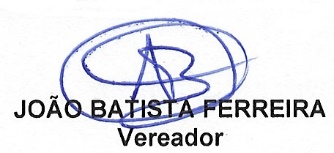 